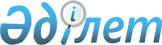 О признании утратившими силу некоторых решений районного маслихатаРешение Сырымского районного маслихата Западно-Казахстанской области от 17 февраля 2016 года № 35-9      Руководствуясь Законами Республики Казахстан "О местном государственном управлении и самоуправлении в Республике Казахстан" от 23 января 2001 года, "О нормативных правовых актах" от 24 марта 1998 года, в целях упорядочения принятых нормативных актов, районный маслихат РЕШИЛ:

      Признать утратившими силу некоторые решения районного маслихата согласно приложению.

 Перечень, утративших силу, некоторых решений районного маслихата      1. Решение Сырымского районного маслихата от 26 декабря 2014 года №25-2 "О районном бюджете на 2015-2017 годы" (зарегистрированное в Реестре государственной регистрации нормативных правовых актов №3767 от 15.01.2015 г). 

      2. Решение Сырымского районного маслихата от 5 марта 2015 года №26-2 "О внесении изменений в решение Сырымского районного маслихата от 26 декабря 2014 года №25-2 "О районном бюджете на 2015-2017 годы" (зарегистрированное в Реестре государственной регистрации нормативных правовых актов № 3846 от 13.03.2015г). 

      3. Решение Сырымского районного маслихата от 10 апреля 2015 года №27-1 "О внесении изменений в решение Сырымского районного маслихата от 26 декабря 2014 года №25-2 "О районном бюджете на 2015-2017 годы" (зарегистрированное в Реестре государственной регистрации нормативных правовых актов №3893 от 20.04.2015г)

      4. Решение Сырымского районного маслихата от 6 августа 2015 года №29-2 "О внесении изменений в решение Сырымского районного маслихата от 26 декабря 2014 года №25-2 "О районном бюджете на 2015-2017 годы" (зарегистрированное в Реестре государственной регистрации нормативных правовых актов №4000 от 21.08.2015г)

      5. Решение Сырымского районного маслихата от 22 сентября 2015 года №30-1 "О внесении изменений в решение Сырымского районного маслихата от 26 декабря 2014 года №25-2 "О районном бюджете на 2015-2017 годы" (зарегистрированное в Реестре государственной регистрации нормативных правовых актов № 4070 от 02.10.2015г.)

      6. Решение Сырымского районного маслихата от 12 ноября 2015 года №32-1 "О внесении изменений в решение Сырымского районного маслихата от 26 декабря 2014 года №25-2 "О районном бюджете на 2015-2017 годы" (зарегистрированное в Реестре государственной регистрации нормативных правовых актов № 4155 от 02.12.2015г.)

      7. Решение Сырымского районного маслихата от 21 декабря 2015 года №33-1 "О внесении изменений в решение Сырымского районного маслихата от 26 декабря 2014 года №25-2 "О районном бюджете на 2015-2017 годы" (зарегистрированное в Реестре государственной регистрации нормативных правовых актов № 4195 от 28.12.2015г.)


					© 2012. РГП на ПХВ «Институт законодательства и правовой информации Республики Казахстан» Министерства юстиции Республики Казахстан
				
      Председатель сессии

А.Табишев

      Исполняющий обязанности
секретаря маслихата

Х.Мусагалиев
Приложение
к решению Сырымского
районного маслихата
от 17 февраля 2016 года №35-9